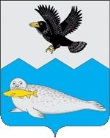 РОССИЙСКАЯ   ФЕДЕРАЦИЯКАМЧАТСКИЙ КРАЙАДМИНИСТРАЦИЯМуниципальное образование сельское поселение "село Средние Пахачи"ПОСТАНОВЛЕНИЕ.№ 19                                                                 		   		 от «02» октября 2019г.«Об утверждении муниципальной программы «Формирование законопослушного поведения участников дорожного движения в  муниципальном образовании сельском поселении "село Средние Пахачи" на 2019 – 2023 годы»В  соответствии с частью 4 статьи 6 Федерального закона № 196-ФЗ от 10 декабря 1995 года «О безопасности дорожного движения», Федеральным законом от 06 октября 2003 года № 131-ФЗ «Об общих принципах организации местного самоуправления в Российской Федерации», Распоряжением Правительства Российской Федерации от 27 октября 2012 года № 1995-р «О концепции федеральной целевой программы «Повышение безопасности дорожного движения в 2014-2020 годах», Указом Президента Российской Федерации от 07.05.2018 № 204 «О национальных целях  и стратегических задачах развития Российской Федерации на период до 2024 года», поручением Президента Российской Федерации от 11.04.2016 № Пр-637,   руководствуясь п.5, части 1, статьи 6, Устава Олюторского муниципального района,  ПОСТАНОВЛЯЮ:Утвердить  муниципальную программу «Формирование законопослушного поведения участников дорожного движения в муниципальном образовании сельском поселении "село Средние Пахачи" на 2019-2023 годы» согласно приложению.Настоящее постановление вступает в силу после его официального опубликования в сети Интернет на сайте Администрации МО СП "село Средние Пахачи" и распространяет свои действия на правоотношения, возникшие с 01 октября 2019г.Контроль за исполнением настоящего постановления возлагается на Главу МО СП "село Средние Пахачи".Глава МО СП "село Средние Пахачи" 				И.А. Феденко    